ОТЧЕТ ОБ ИСПОЛНЕНИИ БЮДЖЕТАна 1 января 2021 г.Наименование финансового органа: Администрация муниципального образования муниципального округа СветлановскоеНаименование публично-правового образования:Форма по ОКУД Датапо ОКПО Глава по БКСанкт-Петербург	по ОКТМОПериодичность: месячная, квартальная, годовая Единица измерения: руб.Доходы бюджета19.01.2021	1Расходы бюджета19.01.2021	5Источники финансирования дефицита бюджета19.01.2021	14РуководительРуководитель финансово- экономической службыГлавный бухгалтер(подпись)	(расшифровка подписи)(подпись)	(расшифровка подписи)(подпись)	(расшифровка подписи)«	»	20	г.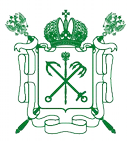 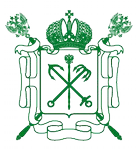 Наименование показателяКод строкиКод дохода по бюджетной классификацииУтвержденные бюджетные назначенияИсполненоНеисполненные назначения123456Доходы бюджета всего в том числе:010Х126 565 200.00142 989 952.36-5 740 701.44НАЛОГОВЫЕ И НЕНАЛОГОВЫЕ ДОХОДЫ010000 1 00 00000 00 0000 000107 809 100.00118 797 360.82НАЛОГИ НА СОВОКУПНЫЙ ДОХОД010000 1 05 00000 00 0000 000102 400 000.00110 385 382.80Налог, взимаемый в связи с применением упрощенной системы налогообложения010000 1 05 01000 00 0000 11056 700 000.0058 186 313.72Налог, взимаемый с налогоплательщиков, выбравших в качестве объекта налогообложения доходы010000 1 05 01010 01 0000 11035 500 000.0036 958 989.87Налог, взимаемый с налогоплательщиков, выбравших в качестве объекта налогообложения доходы010182 1 05 01011 01 0000 11035 500 000.0036 959 002.32Налог, взимаемый с налогоплательщиков, выбравших в качестве объекта налогообложения доходы (за налоговые периоды, истекшие до 1 января 2011 года)010182 1 05 01012 01 0000 110-12.45Налог, взимаемый с налогоплательщиков, выбравших в качестве объекта налогообложения доходы, уменьшенные на величину расходов010000 1 05 01020 01 0000 11021 200 000.0021 215 647.71Налог, взимаемый с налогоплательщиков, выбравших в качестве объекта налогообложения доходы, уменьшенные на величину расходов (в том числе минимальный налог, зачисляемый в бюджеты субъектов Российской Федерации)010182 1 05 01021 01 0000 11021 200 000.0021 215 629.95Налог, взимаемый с налогоплательщиков, выбравших в качестве объекта налогообложения доходы, уменьшенные на величину расходов (за налоговые периоды, истекшие до 1 января 2011 года)010182 1 05 01022 01 0000 11017.76Минимальный налог, зачисляемый в бюджеты субъектов Российской Федерации (за налоговые периоды, истекшие до 1 января 2016 года)010182 1 05 01050 01 0000 11011 676.14Наименование показателяКод строкиКод дохода по бюджетной классификацииУтвержденные бюджетные назначенияИсполненоНеисполненные назначения123456Единый налог на вмененный доход для отдельных видов деятельности010000 1 05 02000 02 0000 11032 100 000.0032 981 609.28Единый налог на вмененный доход для отдельных видов деятельности010182 1 05 02010 02 0000 11032 100 000.0032 915 517.83Единый налог на вмененный доход для отдельных видов деятельности (за налоговые периоды, истекшие до 1 января 2011 года)010182 1 05 02020 02 0000 11066 091.45Налог, взимаемый в связи с применением патентной системы налогообложения010000 1 05 04000 02 0000 11013 600 000.0019 217 459.80Налог, взимаемый в связи с применением патентной системы налогообложения, зачисляемый в бюджеты городов федерального значения <6>010182 1 05 04030 02 0000 11013 600 000.0019 217 459.80ДОХОДЫ ОТ ОКАЗАНИЯ ПЛАТНЫХ УСЛУГ И КОМПЕНСАЦИИ ЗАТРАТ ГОСУДАРСТВА010000 1 13 00000 00 0000 00046 000.0056 000.00Доходы от компенсации затрат государства010000 1 13 02000 00 0000 13046 000.0056 000.00Прочие доходы от компенсации затрат государства010000 1 13 02990 00 0000 13046 000.0056 000.00Прочие доходы от компенсации затрат бюджетов внутригородских муниципальных образований городов федерального значения010000 1 13 02993 03 0000 13046 000.0056 000.00Средства, составляющие восстановительную стоимость зеленых насаждений общего пользования местного значения и подлежащие зачислению в бюджеты внутригородских муниципальных образований Санкт-Петербурга в соответствии с законодательством Санкт-Петербурга010867 1 13 02993 03 0100 13046 000.0056 000.00ШТРАФЫ, САНКЦИИ, ВОЗМЕЩЕНИЕ УЩЕРБА010000 1 16 00000 00 0000 0005 363 100.008 355 978.022 104 900.00Административные штрафы, установленные законами субъектов Российской Федерации об административных правонарушениях010000 1 16 02000 02 0000 1405 200 000.006 135 855.631 935 000.00Административные штрафы, установленные законами субъектов Российской Федерации об административных правонарушениях, за нарушение законов и иных нормативных правовых актов субъектов Российской Федерации010000 1 16 02010 02 0000 1405 200 000.006 135 855.631 935 000.00Штрафы, предусмотренные статьями 12 – 37-1, 44 Закона Санкт-Петербургаот 12.05.2010 № 273-70«Об административных правонарушенияхв Санкт-Петербурге»010805 1 16 02010 02 0100 14050 000.00Штрафы, предусмотренные статьями 12 – 37-1, 44 Закона Санкт-Петербургаот 12.05.2010 № 273-70«Об административных правонарушенияхв Санкт-Петербурге»010806 1 16 02010 02 0100 1405 200 000.003 265 000.001 935 000.00Штрафы, предусмотренные статьями 12 – 37-1, 44 Закона Санкт-Петербургаот 12.05.2010 № 273-70«Об административных правонарушенияхв Санкт-Петербурге»010815 1 16 02010 02 0100 14020 466.74Штрафы, предусмотренные статьями010824 1 16 02010 02 0100 1402 724 909.79Наименование показателяКод строкиКод дохода по бюджетной классификацииУтвержденные бюджетные назначенияИсполненоНеисполненные назначения12345612 – 37-1, 44 Закона Санкт-Петербургаот 12.05.2010 № 273-70«Об административных правонарушенияхв Санкт-Петербурге»Штрафы, предусмотренные статьями 12 – 37-1, 44 Закона Санкт-Петербургаот 12.05.2010 № 273-70«Об административных правонарушенияхв Санкт-Петербурге»010848 1 16 02010 02 0100 14075 479.10Платежи в целях возмещения причиненного ущерба (убытков)010000 1 16 10000 00 0000 140163 100.002 220 122.39169 900.00Доходы от денежных взысканий (штрафов), поступающие в счет погашения задолженности, образовавшейся до 1 января 2020 года, подлежащие зачислению в бюджеты бюджетной системы Российской Федерации, по нормативам действовавшим в 2019 году010000 1 16 10120 00 0000 140163 100.002 220 122.39169 900.00Доходы от денежных взысканий (штрафов), поступающие в счет погашения задолженности, образовавшейся до 1 января 2020 года, подлежащие зачислению в бюджет муниципального образования по нормативам, действовавшим в 2019 году010000 1 16 10123 01 0000 140163 100.002 220 122.39169 900.00Доходы от денежных взысканий (штрафов), поступающие в счет погашения задолженности, образовавшейся до 1 января 2020 года, подлежащие зачислению в бюджет муниципального образования по нормативам, действовавшим в 2019 году (доходы бюджетов внутригородских м010182 1 16 10123 01 0031 140163 100.00-6 800.00169 900.00Доходы от денежных взысканий (штрафов), поступающие в счет погашения задолженности, образовавшейся до 1 января 2020 года, подлежащие зачислению в бюджет муниципального образования по нормативам, действовавшим в 2019 году (доходы бюджетов внутригородских м010806 1 16 10123 01 0031 1401 540 000.00Доходы от денежных взысканий (штрафов), поступающие в счет погашения задолженности, образовавшейся до 1 января 2020 года, подлежащие зачислению в бюджет муниципального образования по нормативам, действовавшим в 2019 году (доходы бюджетов внутригородских м010807 1 16 10123 01 0031 140530 000.00Доходы от денежных взысканий (штрафов), поступающие в счет погашения задолженности, образовавшейся до 1 января 2020 года, подлежащие зачислению в бюджет муниципального образования по нормативам, действовавшим в 2019 году (доходы бюджетов внутригородских м010815 1 16 10123 01 0031 14040 000.00Доходы от денежных взысканий (штрафов), поступающие в счет погашения задолженности, образовавшейся до 1 января 2020 года, подлежащие зачислению в бюджет муниципального образования по нормативам, действовавшим в 2019 году (доходы бюджетов внутригородских м010848 1 16 10123 01 0031 140116 922.39Наименование показателяКод строкиКод дохода по бюджетной классификацииУтвержденные бюджетные назначенияИсполненоНеисполненные назначения123456БЕЗВОЗМЕЗДНЫЕ ПОСТУПЛЕНИЯ010000 2 00 00000 00 0000 00018 756 100.0024 192 591.5472 008.46БЕЗВОЗМЕЗДНЫЕ ПОСТУПЛЕНИЯ ОТ ДРУГИХ БЮДЖЕТОВ БЮДЖЕТНОЙ СИСТЕМЫ РОССИЙСКОЙ ФЕДЕРАЦИИ010000 2 02 00000 00 0000 00018 756 100.0024 192 591.5472 008.46Дотации бюджетам бюджетной системы Российской Федерации010000 2 02 10000 00 0000 1505 508 500.00Прочие дотации010000 2 02 19999 00 0000 1505 508 500.00Прочие дотации бюджетам внутригородских муниципальных образований городов федерального значения010913 2 02 19999 03 0000 1505 508 500.00Субвенции бюджетам бюджетной системы Российской Федерации010000 2 02 30000 00 0000 15018 756 100.0018 684 091.5472 008.46Субвенции местным бюджетам на выполнение передаваемых полномочий субъектов Российской Федерации010000 2 02 30024 00 0000 1504 502 100.004 502 050.0050.00Субвенции бюджетам внутригородских муниципальных образований городов федерального значения на выполнение передаваемых полномочий субъектов Российской Федерации010000 2 02 30024 03 0000 1504 502 100.004 502 050.0050.00Субвенции бюджетам внутригородских муниципальных образований Санкт-Петербурга на выполнение отдельных государственных полномочий Санкт- Петербурга по организации и осуществлению деятельности по опеке и попечительству010913 2 02 30024 03 0100 1504 494 600.004 494 550.0050.00Субвенции бюджетам внутригородских муниципальных образований Санкт-Петербурга на выполнение отдельного государственного полномочия Санкт- Петербурга по определению должностных лиц, уполномоченных составлять протоколы об административных правонарушениях, и010913 2 02 30024 03 0200 1507 500.007 500.00Субвенции бюджетам на содержание ребенка в семье опекуна и приемной семье, а также вознаграждение, причитающееся приемному родителю010000 2 02 30027 00 0000 15014 254 000.0014 182 041.5471 958.46Субвенции бюджетам внутригородских муниципальных образований городов федерального значения на содержание ребенка в семье опекуна и приемной семье, а также вознаграждение, причитающееся приемному родителю010000 2 02 30027 03 0000 15014 254 000.0014 182 041.5471 958.46Субвенции бюджетам внутригородских муниципальных образований Санкт-Петербурга на содержание ребенка в семье опекуна и приемной семье010913 2 02 30027 03 0100 15010 222 000.0010 221 956.0044.00Субвенции бюджетам внутригородских муниципальных образований Санкт-Петербурга на вознаграждение, причитающееся приемному родителю010913 2 02 30027 03 0200 1504 032 000.003 960 085.5471 914.46Наименование показателяКод строкиКод расхода по бюджетной классификацииУтвержденные бюджетные назначенияИсполненоНеисполненные назначения123456Расходы бюджета всего в том числе:200Х119 988 350.00118 107 889.631 880 460.37Общегосударственные вопросы200000 0100 0000000000 000 00034 641 450.0033 908 748.18732 701.82Функционирование высшего должностного лица субъекта Российской Федерации и муниципального образования200000 0102 0000000000 000 0001 327 800.001 296 949.0030 851.00Содержание главы муниципального образования200000 0102 0020000010 000 0001 327 800.001 296 949.0030 851.00Расходы на выплаты персоналу в целях обеспечения выполнения функций государственными (муниципальными) органами, казенными учреждениями, органами управления государственными внебюджетными фондами200000 0102 0020000010 100 0001 327 800.001 296 949.0030 851.00Заработная плата200000 0102 0020000010 121 2111 008 943.00989 569.8219 373.18Социальные пособия и компенсации персоналу в денежной форме200000 0102 0020000010 121 26613 357.0013 356.510.49Начисления на выплаты по оплате труда200000 0102 0020000010 129 213305 500.00294 022.6711 477.33Функционирование законодательных (представительных) органов государственной власти и представительных органов муниципальных образований200000 0103 0000000000 000 0009 655 600.009 057 682.71597 917.29Содержание депутатов муниципального совета, осуществляющих свою деятельность на постоянной основе200000 0103 0020000021 000 0001 118 000.001 029 807.3488 192.66Расходы на выплаты персоналу в целях обеспечения выполнения функций государственными (муниципальными) органами, казенными учреждениями, органами управления государственными внебюджетными фондами200000 0103 0020000021 100 0001 118 000.001 029 807.3488 192.66Заработная плата200000 0103 0020000021 121 211853 700.00812 730.5240 969.48Социальные пособия и компенсации персоналу в денежной форме200000 0103 0020000021 121 2665 000.002 347.742 652.26Начисления на выплаты по оплате труда200000 0103 0020000021 129 213259 300.00214 729.0844 570.92Компенсация депутатам муниципального совета, осуществляющим свои полномочия на непостоянной основе, расходов в связи с осуществлением ими своих мандатов200000 0103 0020000022 000 000287 600.00272 830.2514 769.75Расходы на выплаты персоналу в целях обеспечения выполнения функций государственными (муниципальными) органами, казенными учреждениями, органами управления государственными внебюджетными фондами200000 0103 0020000022 100 000287 600.00272 830.2514 769.75Прочие работы, услуги200000 0103 0020000022 123 226287 600.00272 830.2514 769.75Содержание и обеспечение деятельности аппарата представительного органа муниципального образования200000 0103 0020000023 000 0008 154 000.007 659 045.12494 954.88Расходы на выплаты персоналу в целях обеспечения выполнения200000 0103 0020000023 100 0006 812 500.006 331 688.33480 811.67Наименование показателяКод строкиКод расхода по бюджетной классификацииУтвержденные бюджетные назначенияИсполненоНеисполненные назначения123456функций государственными (муниципальными) органами, казенными учреждениями, органами управления государственными внебюджетными фондамиЗаработная плата200000 0103 0020000023 121 2115 141 200.004 786 893.65354 306.35Социальные пособия и компенсации персоналу в денежной форме200000 0103 0020000023 121 26690 000.0042 964.4547 035.55Социальные пособия и компенсации персоналу в денежной форме200000 0103 0020000023 122 2661 200.001 200.00Начисления на выплаты по оплате труда200000 0103 0020000023 129 2131 580 100.001 500 630.2379 469.77Закупка товаров, работ и услуг для обеспечения государственных (муниципальных) нужд200000 0103 0020000023 200 0001 337 500.001 327 356.7910 143.21Услуги связи200000 0103 0020000023 244 22193 000.0092 360.16639.84Транспортные услуги200000 0103 0020000023 244 22212 500.0012 459.0041.00Коммунальные услуги200000 0103 0020000023 244 22321 000.0020 628.86371.14Работы, услуги по содержанию имущества200000 0103 0020000023 244 225138 800.00138 743.2556.75Прочие работы, услуги200000 0103 0020000023 244 226493 900.00485 301.008 599.00Увеличение стоимости основных средств200000 0103 0020000023 244 310451 800.00451 737.0063.00Увеличение стоимости прочих материальных запасов200000 0103 0020000023 244 346126 500.00126 127.52372.48Иные бюджетные ассигнования200000 0103 0020000023 800 0004 000.004 000.00Иные выплаты текущего характера организациям200000 0103 0020000023 831 2972 000.002 000.00Штрафы за нарушение законодательства о налогах и сборах, законодательства о страховых взносах200000 0103 0020000023 853 2922 000.002 000.00Уплата членских взносов на осуществление деятельности Совета муниципальных образований Санкт-Петербурга и содержание его органов200000 0103 0920000440 000 00096 000.0096 000.00Иные бюджетные ассигнования200000 0103 0920000440 800 00096 000.0096 000.00Иные выплаты текущего характера организациям200000 0103 0920000440 853 29796 000.0096 000.00Функционирование Правительства Российской Федерации, высших исполнительных органов государственной власти субъектов Российской Федерации, местных администраций200000 0104 0000000000 000 00023 513 800.0023 416 616.4797 183.53Содержание главы местной администрации200000 0104 0020000031 000 0001 327 800.001 326 684.771 115.23Расходы на выплаты персоналу в целях обеспечения выполнения функций государственными (муниципальными) органами, казенными учреждениями, органами управления государственными внебюджетными фондами200000 0104 0020000031 100 0001 327 800.001 326 684.771 115.23Заработная плата200000 0104 0020000031 121 2111 035 331.461 035 331.46Начисления на выплаты по оплате труда200000 0104 0020000031 129 213292 468.54291 353.311 115.23Содержание и обеспечение деятельности местной администрации (исполнительно- распорядительного органа) муниципального образования200000 0104 0020000032 000 00017 691 400.0017 595 381.7096 018.30Расходы на выплаты персоналу в200000 0104 0020000032 100 00013 948 900.0013 867 355.3981 544.61Наименование показателяКод строкиКод расхода по бюджетной классификацииУтвержденные бюджетные назначенияИсполненоНеисполненные назначения123456целях обеспечения выполнения функций государственными (муниципальными) органами, казенными учреждениями, органами управления государственными внебюджетными фондамиЗаработная плата200000 0104 0020000032 121 21110 444 900.0010 363 841.4281 058.58Социальные пособия и компенсации персоналу в денежной форме200000 0104 0020000032 121 26675 000.0074 926.9773.03Начисления на выплаты по оплате труда200000 0104 0020000032 129 2133 429 000.003 428 587.00413.00Закупка товаров, работ и услуг для обеспечения государственных (муниципальных) нужд200000 0104 0020000032 200 0003 670 700.003 656 260.9914 439.01Услуги связи200000 0104 0020000032 244 221177 990.00177 916.6673.34Транспортные услуги200000 0104 0020000032 244 2223 200.003 015.00185.00Коммунальные услуги200000 0104 0020000032 244 223312 300.00312 251.2048.80Работы, услуги по содержанию имущества200000 0104 0020000032 244 225827 700.00827 641.5458.46Прочие работы, услуги200000 0104 0020000032 244 2261 213 570.001 199 569.0214 000.98Страхование200000 0104 0020000032 244 2275 000.004 947.6052.40Увеличение стоимости основных средств200000 0104 0020000032 244 310500 760.00500 757.852.15Увеличение стоимости горюче- смазочных материалов200000 0104 0020000032 244 343143 000.00142 992.777.23Увеличение стоимости прочих материальных запасов200000 0104 0020000032 244 346487 180.00487 169.3510.65Увеличение стоимости прочих материальных запасов однократного применения200000 0104 0020000032 244 349Иные бюджетные ассигнования200000 0104 0020000032 800 00071 800.0071 765.3234.68Налоги, пошлины и сборы200000 0104 0020000032 852 2918 400.008 400.00Штрафы за нарушение законодательства о налогах и сборах, законодательства о страховых взносах200000 0104 0020000032 853 2923 400.003 365.3234.68Другие экономические санкции200000 0104 0020000032 853 29560 000.0060 000.00Расходы на исполнение государственного полномочия Санкт-Петербурга по организации деятельности по опеке и попечительству за счет субвенций Санкт-Петербурга200000 0104 00200G0850 000 0004 494 600.004 494 550.0050.00Расходы на выплаты персоналу в целях обеспечения выполнения функций государственными (муниципальными) органами, казенными учреждениями, органами управления государственными внебюджетными фондами200000 0104 00200G0850 100 0004 228 070.064 228 020.0650.00Заработная плата200000 0104 00200G0850 121 2113 210 077.163 210 077.16Социальные пособия и компенсации персоналу в денежной форме200000 0104 00200G0850 121 26627 012.3627 012.36Начисления на выплаты по оплате труда200000 0104 00200G0850 129 213990 980.54990 930.5450.00Закупка товаров, работ и услуг для обеспечения государственных (муниципальных) нужд200000 0104 00200G0850 200 000266 529.94266 529.94Услуги связи200000 0104 00200G0850 244 22127 914.4427 914.44Транспортные услуги200000 0104 00200G0850 244 22287 435.0087 435.00Работы, услуги по содержанию имущества200000 0104 00200G0850 244 225Наименование показателяКод строкиКод расхода по бюджетной классификацииУтвержденные бюджетные назначенияИсполненоНеисполненные назначения123456Прочие работы, услуги200000 0104 00200G0850 244 226Увеличение стоимости основных средств200000 0104 00200G0850 244 310126 290.01126 290.01Увеличение стоимости прочих материальных запасов200000 0104 00200G0850 244 34624 890.4924 890.49Резервные фонды200000 0111 0000000000 000 0006 750.006 750.00Формирование резервного фонда местной администрации200000 0111 0700000060 000 0006 750.006 750.00Иные бюджетные ассигнования200000 0111 0700000060 800 0006 750.006 750.00Прочие работы, услуги200000 0111 0700000060 870 2266 750.006 750.00Другие общегосударственные вопросы200000 0113 0000000000 000 000137 500.00137 500.00Формирование архивных фондов органов местного самоуправления200000 0113 0920000071 000 000Закупка товаров, работ и услуг для обеспечения государственных (муниципальных) нужд200000 0113 0920000071 200 000Прочие работы, услуги200000 0113 0920000071 244 226Формирование и размещение муниципального заказа200000 0113 0920000072 000 000Закупка товаров, работ и услуг для обеспечения государственных (муниципальных) нужд200000 0113 0920000072 200 000Прочие работы, услуги200000 0113 0920000072 244 226Расходы на исполнение государственного полномочия Санкт-Петербурга по составлению протоколов об административных правонарушениях за счет субвенций из бюджета Санкт-Петербурга200000 0113 09200G0100 000 0007 500.007 500.00Закупка товаров, работ и услуг для обеспечения государственных (муниципальных) нужд200000 0113 09200G0100 200 0007 500.007 500.00Прочие работы, услуги200000 0113 09200G0100 244 2267 500.007 500.00Осуществление экологического просвещения, а также организация экологического воспитания и формирования экологической культуры в области обращения с твердыми коммунальными отходами200000 0113 7950000531 000 000130 000.00130 000.00Закупка товаров, работ и услуг для обеспечения государственных (муниципальных) нужд200000 0113 7950000531 200 000130 000.00130 000.00Прочие работы, услуги200000 0113 7950000531 244 226130 000.00130 000.00Национальная безопасность и правоохранительная деятельность200000 0300 0000000000 000 000250 000.00250 000.00Защита населения и территории от чрезвычайных ситуаций природного и техногенного характера, гражданская оборона200000 0309 0000000000 000 000Проведение подготовки и обучения неработающего населения способам защиты и действиям в чрезвычайных ситуациях, а также способам защиты от опасностей, возникающих при ведении военных действий или вследствие этих действий200000 0309 2190000090 000 000Закупка товаров, работ и услуг для обеспечения государственных (муниципальных) нужд200000 0309 2190000090 200 000Прочие работы, услуги200000 0309 2190000090 244 226Увеличение стоимости основных средств200000 0309 2190000090 244 310Наименование показателяКод строкиКод расхода по бюджетной классификацииУтвержденные бюджетные назначенияИсполненоНеисполненные назначения123456Другие вопросы в области национальной безопасности и правоохранительной деятельности200000 0314 0000000000 000 000250 000.00250 000.00Участие в профилактике терроризма и экстремизма, а также в минимизации и (или) ликвидации последствий их проявлений на территории муниципального образования в форме и порядке, установленных федеральным законодательством и законодательством Санкт- Петербург200000 0314 7950000521 000 00070 000.0070 000.00Закупка товаров, работ и услуг для обеспечения государственных (муниципальных) нужд200000 0314 7950000521 200 00070 000.0070 000.00Прочие работы, услуги200000 0314 7950000521 244 22670 000.0070 000.00Участие в реализации мер по профилактике дорожно- транспортного травматизма на территории муниципального образования200000 0314 7950000522 000 00035 000.0035 000.00Закупка товаров, работ и услуг для обеспечения государственных (муниципальных) нужд200000 0314 7950000522 200 00035 000.0035 000.00Прочие работы, услуги200000 0314 7950000522 244 22635 000.0035 000.00Участие в деятельности по профилактике правонарушений в Санкт-Петербурге в соответствии с федеральным законодательством и законодательством Санкт- Петербурга200000 0314 7950000523 000 00070 000.0070 000.00Закупка товаров, работ и услуг для обеспечения государственных (муниципальных) нужд200000 0314 7950000523 200 00070 000.0070 000.00Прочие работы, услуги200000 0314 7950000523 244 22670 000.0070 000.00Участие в формах, установленных законодательством Санкт- Петербурга, в мероприятиях по профилактике незаконного потребления наркотических средств и психотропных веществ, новых потенциально опасных психоактивных веществ, наркомании в Санкт-Петербурге200000 0314 7950000524 000 00040 000.0040 000.00Закупка товаров, работ и услуг для обеспечения государственных (муниципальных) нужд200000 0314 7950000524 200 00040 000.0040 000.00Прочие работы, услуги200000 0314 7950000524 244 22640 000.0040 000.00Участие в создании условий для реализации мер, направленных на укрепление межнационального и межконфессионального согласия, сохранение и развитие языков и культуры народов Российской Федерации, проживающих на территории муниципального образования200000 0314 7950000525 000 00035 000.0035 000.00Закупка товаров, работ и услуг для обеспечения государственных (муниципальных) нужд200000 0314 7950000525 200 00035 000.0035 000.00Прочие работы, услуги200000 0314 7950000525 244 22635 000.0035 000.00Национальная экономика200000 0400 0000000000 000 000Общеэкономические вопросы200000 0401 0000000000 000 000Участие в организации и финансировании временного трудоустройства несовершеннолетних в возрасте от 14 до 18 лет в свободное от учебы200000 0401 5100000100 000 000Наименование показателяКод строкиКод расхода по бюджетной классификацииУтвержденные бюджетные назначенияИсполненоНеисполненные назначения123456времяИные бюджетные ассигнования200000 0401 5100000100 800 000Безвозмездные перечисления некоммерческим организациям и физическим лицам - производителям товаров, работ и услуг на производство200000 0401 5100000100 812 246Жилищно-коммунальное хозяйство200000 0500 0000000000 000 00061 420 700.0060 384 809.611 035 890.39Благоустройство200000 0503 0000000000 000 00061 420 700.0060 384 809.611 035 890.39Текущий ремонт придомовых территорий и дворовых территорий, включая проезды и въезды, пешеходные дорожки200000 0503 6000000131 000 00012 661 500.0012 661 478.7721.23Закупка товаров, работ и услуг для обеспечения государственных (муниципальных) нужд200000 0503 6000000131 200 00012 605 500.0012 605 478.7721.23Прочие работы, услуги200000 0503 6000000131 244 22612 605 500.0012 605 478.7721.23Иные бюджетные ассигнования200000 0503 6000000131 800 00056 000.0056 000.00Иные выплаты капитального характера организациям200000 0503 6000000131 853 29956 000.0056 000.00Установка, содержание и ремонт ограждений газонов200000 0503 6000000132 000 000Закупка товаров, работ и услуг для обеспечения государственных (муниципальных) нужд200000 0503 6000000132 200 000Работы, услуги по содержанию имущества200000 0503 6000000132 244 225Установка и содержание малых архитектурных форм, уличной мебели и хозяйственно-бытового оборудования, необходимого для благоустройства территории муниципального образования200000 0503 6000000133 000 0002 646 700.002 640 181.776 518.23Закупка товаров, работ и услуг для обеспечения государственных (муниципальных) нужд200000 0503 6000000133 200 0002 646 700.002 640 181.776 518.23Работы, услуги по содержанию имущества200000 0503 6000000133 244 225976 700.00976 488.55211.45Увеличение стоимости основных средств200000 0503 6000000133 244 3101 670 000.001 663 693.226 306.78Организация и проведение санитарных рубок на территориях, не относящихся к территориям зеленых насаждений общего пользования местного значения200000 0503 6000000134 000 000344 500.00237 021.93107 478.07Закупка товаров, работ и услуг для обеспечения государственных (муниципальных) нужд200000 0503 6000000134 200 000344 500.00237 021.93107 478.07Работы, услуги по содержанию имущества200000 0503 6000000134 244 225344 500.00237 021.93107 478.07Организация работ по компенсационному озеленению200000 0503 6000000152 000 000Закупка товаров, работ и услуг для обеспечения государственных (муниципальных) нужд200000 0503 6000000152 200 000Прочие работы, услуги200000 0503 6000000152 244 226Увеличение стоимости основных средств200000 0503 6000000152 244 310Содержание территорий зеленых насаждений общего пользования местного значения, ремонт расположенных на них объектов зеленых насаждений, защита зеленых насаждений200000 0503 6000000153 000 00018 368 200.0018 027 240.35340 959.65Закупка товаров, работ и услуг для200000 0503 6000000153 200 00018 368 200.0018 027 240.35340 959.65Наименование показателяКод строкиКод расхода по бюджетной классификацииУтвержденные бюджетные назначенияИсполненоНеисполненные назначения123456обеспечения государственных (муниципальных) нуждРаботы, услуги по содержанию имущества200000 0503 6000000153 244 22518 016 900.0018 016 783.25116.75Прочие работы, услуги200000 0503 6000000153 244 226351 300.0010 457.10340 842.90Организация санитарных рубок, удаление аварийных, больных деревьев и кустарников в отношении зеленых насаждений общего пользования местного значения200000 0503 6000000154 000 000297 400.00276 133.4321 266.57Закупка товаров, работ и услуг для обеспечения государственных (муниципальных) нужд200000 0503 6000000154 200 000297 400.00276 133.4321 266.57Работы, услуги по содержанию имущества200000 0503 6000000154 244 225297 400.00276 133.4321 266.57Создание (размещение), переустройство, восстановление и ремонт объектов зеленых насаждений на территориях зеленых насаждений общего пользования местного значения200000 0503 6000000156 000 00013 564 000.0013 563 851.94148.06Закупка товаров, работ и услуг для обеспечения государственных (муниципальных) нужд200000 0503 6000000156 200 00013 564 000.0013 563 851.94148.06Работы, услуги по содержанию имущества200000 0503 6000000156 244 225438 450.00438 408.6041.40Прочие работы, услуги200000 0503 6000000156 244 2269 472 050.009 472 038.3411.66Увеличение стоимости основных средств200000 0503 6000000156 244 3103 653 500.003 653 405.0095.00Создание зон отдыха, в том числе обустройство, содержание и уборка территорий детских площадок200000 0503 6000000161 000 00010 795 200.0010 520 796.61274 403.39Закупка товаров, работ и услуг для обеспечения государственных (муниципальных) нужд200000 0503 6000000161 200 00010 795 200.0010 520 796.61274 403.39Работы, услуги по содержанию имущества200000 0503 6000000161 244 22510 795 200.0010 520 796.61274 403.39Обустройство, содержание и уборка территорий спортивных площадок200000 0503 6000000162 000 0002 743 200.002 458 104.81285 095.19Закупка товаров, работ и услуг для обеспечения государственных (муниципальных) нужд200000 0503 6000000162 200 0002 743 200.002 458 104.81285 095.19Работы, услуги по содержанию имущества200000 0503 6000000162 244 2252 743 200.002 458 104.81285 095.19Образование200000 0700 0000000000 000 000Молодежная политика200000 0707 0000000000 000 000Проведение работ по военно- патриотическому воспитанию граждан200000 0707 4310000191 000 000Закупка товаров, работ и услуг для обеспечения государственных (муниципальных) нужд200000 0707 4310000191 200 000Прочие работы, услуги200000 0707 4310000191 244 226Культура, кинематография200000 0800 0000000000 000 0007 178 100.007 178 019.0081.00Культура200000 0801 0000000000 000 0007 178 100.007 178 019.0081.00Организация и проведение местных и участие в организации и проведении городских праздничных и иных зрелищных мероприятий200000 0801 4500000200 000 0006 946 100.006 946 019.0081.00Закупка товаров, работ и услуг для обеспечения государственных (муниципальных) нужд200000 0801 4500000200 200 0006 946 100.006 946 019.0081.00Прочие работы, услуги200000 0801 4500000200 244 2263 531 500.003 531 451.0049.00Наименование показателяКод строкиКод расхода по бюджетной классификацииУтвержденные бюджетные назначенияИсполненоНеисполненные назначения123456Увеличение стоимости прочих материальных запасов200000 0801 4500000200 244 346Увеличение стоимости прочих материальных запасов однократного применения200000 0801 4500000200 244 3493 414 600.003 414 568.0032.00Организация и проведение досуговых мероприятий для жителей муниципального образования200000 0801 4500000560 000 000232 000.00232 000.00Закупка товаров, работ и услуг для обеспечения государственных (муниципальных) нужд200000 0801 4500000560 200 000232 000.00232 000.00Прочие работы, услуги200000 0801 4500000560 244 226232 000.00232 000.00Увеличение стоимости прочих материальных запасов однократного применения200000 0801 4500000560 244 349Социальная политика200000 1000 0000000000 000 00015 379 300.0015 306 696.5472 603.46Пенсионное обеспечение200000 1001 0000000000 000 000529 000.00528 682.20317.80Выплата ежемесячной доплаты за стаж к страховой пенсии по старости, страховой пенсии по инвалидности, пенсии за выслугу лет лицам, замещавшим муниципальный должности, должности муниципальной службы в органах местного самоуправления200000 1001 5050000230 000 000529 000.00528 682.20317.80Социальное обеспечение и иные выплаты населению200000 1001 5050000230 300 000529 000.00528 682.20317.80Пенсии, пособия, выплачиваемые работодателями, нанимателями бывшим работникам200000 1001 5050000230 312 264529 000.00528 682.20317.80Социальное обеспечение населения200000 1003 0000000000 000 000596 300.00595 972.80327.20Выплата ежемесячной доплаты к трудовой пенсии по старости, трудовой пенсии по инвалидности, пенсии за выслугу лет лицам, замещавшим муниципальные должности, должности муниципальной службы в органах местного самоуправления200000 1003 5050000240 000 000596 300.00595 972.80327.20Социальное обеспечение и иные выплаты населению200000 1003 5050000240 300 000596 300.00595 972.80327.20Пенсии, пособия, выплачиваемые работодателями, нанимателями бывшим работникам200000 1003 5050000240 312 264596 300.00595 972.80327.20Охрана семьи и детства200000 1004 0000000000 000 00014 254 000.0014 182 041.5471 958.46Расходы на исполнение государственного полномочия Санкт-Петербурга по выплате денежных средств на содержание ребенка в семье опекуна и приемной семье за счет субвенций из бюджета Санкт-Петербурга200000 1004 51100G0860 000 00010 222 000.0010 221 956.0044.00Социальное обеспечение и иные выплаты населению200000 1004 51100G0860 300 00010 222 000.0010 221 956.0044.00Пособия по социальной помощи населению в денежной форме200000 1004 51100G0860 313 26210 222 000.0010 221 956.0044.00Расходы на исполнение государственного полномочия Санкт-Петербурга по выплате денежных средств на вознаграждения приемным родителям за счет субвенций из бюджета Санкт-Петербурга200000 1004 51100G0870 000 0004 032 000.003 960 085.5471 914.46Социальное обеспечение и иные выплаты населению200000 1004 51100G0870 300 0004 032 000.003 960 085.5471 914.46Прочие работы, услуги200000 1004 51100G0870 323 2264 032 000.003 960 085.5471 914.46Наименование показателяКод строкиКод расхода по бюджетной классификацииУтвержденные бюджетные назначенияИсполненоНеисполненные назначения123456Физическая культура и спорт200000 1100 0000000000 000 000Физическая культура200000 1101 0000000000 000 000Организация и проведение физкультурно-оздоровительных мероприятий и спортивных мероприятий муниципального образования200000 1101 5120000241 000 000Закупка товаров, работ и услуг для обеспечения государственных (муниципальных) нужд200000 1101 5120000241 200 000Прочие работы, услуги200000 1101 5120000241 244 226Средства массовой информации200000 1200 0000000000 000 0001 118 800.001 079 616.3039 183.70Периодическая печать и издательства200000 1202 0000000000 000 0001 118 800.001 079 616.3039 183.70Периодические издания, учрежденные представительными органами местного самоуправления200000 1202 4570000251 000 000908 900.00908 848.3051.70Закупка товаров, работ и услуг для обеспечения государственных (муниципальных) нужд200000 1202 4570000251 200 000908 900.00908 848.3051.70Прочие работы, услуги200000 1202 4570000251 244 226908 900.00908 848.3051.70Опубликование муниципальных правовых актов, иной официальной информации200000 1202 4570000252 000 000209 900.00170 768.0039 132.00Закупка товаров, работ и услуг для обеспечения государственных (муниципальных) нужд200000 1202 4570000252 200 000209 900.00170 768.0039 132.00Прочие работы, услуги200000 1202 4570000252 244 226209 900.00170 768.0039 132.00Результат исполнения бюджета (дефицит/профицит)450Х6 576 850.0024 882 062.73ХНаименование показателяКод строкиКод источника финансирования дефицита бюджета по бюджетной классификацииУтвержденные бюджетные назначенияИсполненоНеисполненные назначения123456Источники финансирования дефицита бюджета всего500Х-6 576 850.00-24 882 062.7318 305 212.73в том числе:ИСТОЧНИКИ ВНУТРЕННЕГО ФИНАНСИРОВАНИЯ БЮДЖЕТАиз них:520XИСТОЧНИКИ ВНЕШНЕГО ФИНАНСИРОВАНИЯ ДЕФИЦИТОВ БЮДЖЕТОВ620XИзменение остатков средств700-6 576 850.00-24 882 062.7318 305 212.73Увеличение остатков средств710-126 565 200.00-143 364 375.59XИсточники внутреннего финансирования дефицитов бюджетов710000 01 00 00 00 00 0000 000-126 565 200.00-143 364 375.59XИзменение остатков средств на счетах по учету средств бюджетов710000 01 05 00 00 00 0000 000-126 565 200.00-143 364 375.59XУвеличение остатков средств бюджетов710000 01 05 00 00 00 0000 500-126 565 200.00-143 364 375.59XУвеличение прочих остатков средств бюджетов710000 01 05 02 00 00 0000 500-126 565 200.00-143 364 375.59XУвеличение прочих остатков денежных средств бюджетов710000 01 05 02 01 00 0000 510-126 565 200.00-143 364 375.59XУвеличение прочих остатков денежных средств бюджетов внутригородских муниципальных образований городов федерального значения Москвы и Санкт-Петербурга,710000 01 05 02 01 03 0000 510-126 565 200.00-143 364 375.59XУменьшение остатков средств720119 988 350.00118 482 312.86XИсточники внутреннего финансирования дефицитов бюджетов720000 01 00 00 00 00 0000 000119 988 350.00118 482 312.86XИзменение остатков средств на счетах по учету средств бюджета720000 01 05 00 00 00 0000 000119 988 350.00118 482 312.86XУменьшение остатков средств бюджетов720000 01 05 00 00 00 0000 600119 988 350.00118 482 312.86XУменьшение прочих остатков средств бюджетов720000 01 05 02 00 00 0000 600119 988 350.00118 482 312.86XУменьшение прочих остатков денежных средств бюджетов720000 01 05 02 01 00 0000 610119 988 350.00118 482 312.86XУменьшение прочих остатков денежных средств бюджетов внутригородских муниципальных образований городов федерального значения Москвы и Санкт-Петербурга720000 01 05 02 01 03 0000 610119 988 350.00118 482 312.86X